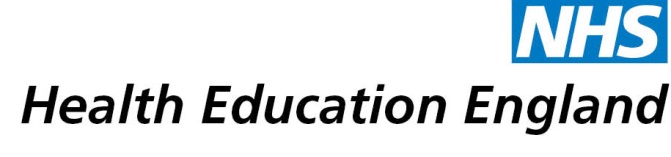 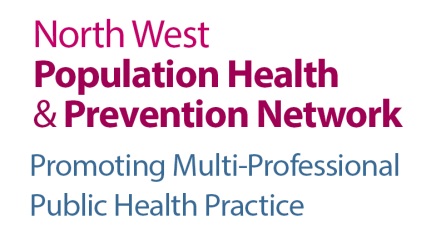 North West Population Health & Prevention NetworkBriefing Summary Context: Health Education England (HEE) exists to help improve the quality of care delivered to patients promoting quality in education and training. The NHS Five Year Forward View makes it clear that “getting serious” about preventive healthcare is the only way to secure the sustainability of the NHS. HEE is responsible (along with partner organisations) for realising this ambition as set out in the NHS Five Year Forward View. The HEE Mandate for 2016 sets out clearly the statutory responsibilities required of Health Education England including responsibility for education and training for the healthcare and public health workforce. The mandate also sets out its responsibilities regarding public health and in particular supporting the prevention role of the healthcare workforce.The healthcare workforce has a clear contribution to make regarding preventing illness and supporting patients to care for themselves through healthy lifestyles and behaviours.  Public health and prevention is a key priority – as outlined in the HEE business plan, HEE Mandate, NHS Five Year Forward View and Public Health workforce strategy. Developing the workforce role regarding self-care is particularly relevant given the burden to the NHS of supporting people living with long term conditions.  North West Population Health & Prevention Network (NW PHPN) is an operational network that will focus on the public health contribution of workforces in primary care, community care and provider organisations across the health economy of the North West.  The network takes an integrated approach and is open to the social care and voluntary sector as well as the NHS health care workforce. The emerging network represents HEE NW investment in public health workforce development as part of its broader workforce transformation priorities. Key Messages: The NWPHPN is a dynamic multi-professional network – promoting public health practice across the North West, open to staff at all levels working across the sectors of health, social and voluntary care. The network supports the health care workforce working across the Northwest regarding their population health, self-care and prevention role through education, training, networking and information sharing. The network contributes to Health Education England Northwest workforce transformation programme of work, creating a culture of wellness rather than illness in healthcare work and helping our network members to “Make Every Healthcare Contact Count”. The programme board will provide governance, strategic direction and professional expertise to create a thriving network with clearly defined outputs and work programme that contribute to the HEE mandate requirements,  Health & Social Care Act 2012 & NHS 5YFV. North West Population Health & Prevention Network will:Support and enable the prevention role of the healthcare workforce across the North West Support and enable “self - care” across the health economy through the NHS and wider carer workforce Focus activity where possible under the themes of Future Supply, Upskilling the Workforce and New Ways of Working / New RolesA Network Approach: The aim of the network is to support and expand public health practice across the health economy of the North West. Membership will be welcomed from all of the following sectors at all levels of the workforce: health, voluntary and social care sectors. Work streams will become more defined as engagement with the network amongst professional groups emerges and leadership roles are identified through a community of practice approach. A network Programme Board has been established to identify priority work streams (based on the mandate, HEE business plan and HEE action plan for public health) with representation from a range of health professions. Public health colleagues will be invited to attend in order to ensure that regional public health priorities are reflected in the focus of the network. How will the network work in practice? Led by a HEE NW programme manager with project support Strategic reference group to provide direction and oversight to setting up and establishing network, developing outcomes associated with agreed work streams A digital platform for the network on the CPWD websiteThe network will support the professional public health practice of its members in a variety of ways – knowledge and information sharing, sharing and developing good practice, access and signposting to public health education and training, innovation and transforming current public health practice amongst health professionals Raising the profile and importance of public health generally and specifically the role of health professionals The network will use the following themes to nurture the public health contribution of the healthcare professions and wider workforce – informing, enabling and influencing. Benefits Realisation: Good physical and emotional health and wellbeing is part of everyone’s business as part of the core values and beliefs of the NHS workforce Health professionals understand and contribute to public health outcomes in their interactions with service users and the community they serve A forum for innovation and new ways of working for the healthcare and carer workforce The network will allow public health practice to flourish through the enabling approach that HEE NW can provide A central repository of resources, intelligence and information associated with public health practice and education and training opportunities A community of practice approach will allow leaders to emerge as public health leaders within their own sphere of work / profession A clearly defined public health work programme that contributes to HEE mandate and business plan, NHS Five Year Forward View and HEE action plan for public health Provides a recognised forum and link between the public health and healthcare workforce across the North West Join the Network:Join online by completing the registration form on the NW PHPN digital platform at www.nwcpwd.nhs.uk/nwphpn-register and receive instant access to all the resources after verifying your email address Make sure you tick the box at the end of the registration form which will enable you to receive the NW PHPN monthly e-bulletin   Follow us on Twitter @nwphpnFor general inquiries email phpn.northwest@srft.nhs.uk or call 0161 206 7516Welcome to the North West Population Health & Prevention Network!